Catálogo de la empresa “Balón’ s Fut”“Balón’ s Fut” es una empresa perteneciente a la Unidad Educativa Bolívar, Tulcán-Carchi-Ecuador, que tiene como finalidad fomentar el deporte en las horas de recreación dentro de nuestra Unidad Educativa 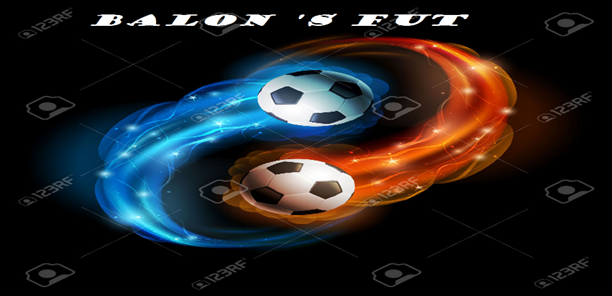 Nuestra empresa ofrece los siguientes servicios:Alquiler de balones de futbol, durante la hora de recreo, para el beneficio de los estudiantes de la U. E. “Bolívar”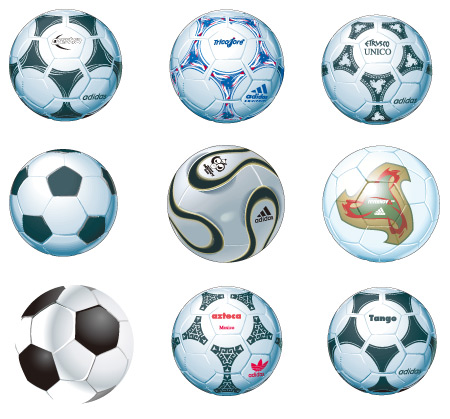 Alquiler de balones de básquetbol, durante la hora de recreo, para el beneficio de los estudiantes de la U. E. “Bolívar”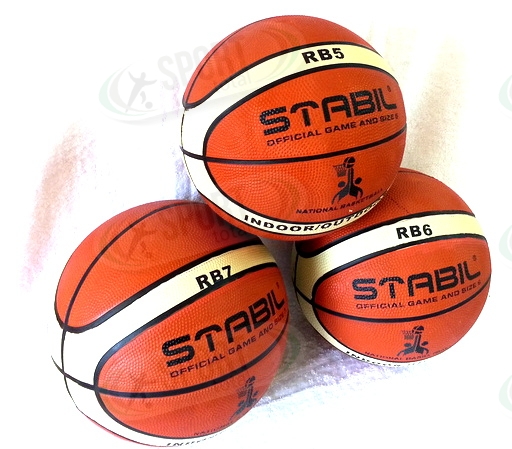 Condiciones del servicio:Para alquilar un balón ya sea de futbol o de básquet se necesita la cancelación de un dólar, además como requisito se tendrá que dejar como garantía un celular, una mochila o una cédula.Ofertas del servicio:Una vez cada mes se dará la oferta de 2x1, es decir, paga por un balón pero se lo otorgara 2 balonesTambién se premiara la preferencia del cliente a nuestra empresa, ya que por cada 10 balones que se hayan alquilado el balón número 11 y 12 será gratis.Para mayor información contáctenos a:Correo electrónico: renta.de.balones.futbol@gmail.com